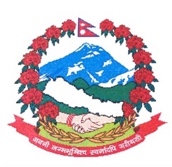 Statement by the delegation of Nepal36th session of the Working Group on the Universal Periodic ReviewUPR of Liberia2 November 2020Time: 1 min 20 secsWords: 157Madam President,Nepal warmly welcomes the delegation of Liberia to the third cycle of UPR and appreciates Liberia’s commitment for the protection and promotion of human rights.Nepal appreciates the continuation of moratorium on death penalty in Liberia.We commend the development of second National Human Rights Action Plan in Liberia.We are encouraged by the proposition of affirmative action to ensure equal representation and participation of women. We also applaud the legislative reform that criminalizes gender and sexual based violence. We further appreciate Liberia’s efforts to empower women through increased economic freedoms including access to land and parity in wages.Nepal welcomes Liberia’s Pro-Poor Agenda for Prosperity and Development.While wishing Liberia a successful review, we recommend the following for their consideration:Continue existing moratorium on the death penalty and further take steps towards its legal abolition.Prioritize protection of girls from female genital mutilation and other harmful practices, including child marriage.Thank you.